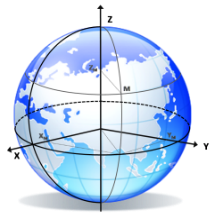 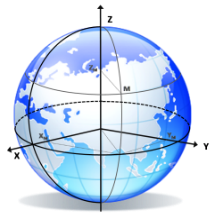 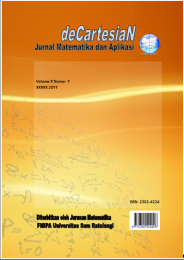 Penerapan Model SIR terhadap Perkembangan Penyakit Demam Berdarah Dengue (DBD) di Kota Tomohon.Suhendri Arland0 Londah1, Chriestie Montolalu1, Charles Mongi1*1Jurusan  Matematika–Fakultas Matematika dan Ilmu Pengetahuan Alam–Universitas Sam Ratulangi Manado, IndonesiaCorressponding author : chriestelly@unsrat.ac.idPENDAHULUANDemam Berdarah Dengue (DBD) banyak ditemukan di daerah tropis dan sub-tropis. Data dari seluruh dunia menunjukkan Asia menempati urutan pertama dalam jumlah penderita DBD setiap tahunnya. Penyakit DBD masih merupakan salah satu masalah kesehatan masyarakat yang utama di Indonesia. Jumlah penderita dan luas daerah penyebarannya semakin bertambah seiring dengan meningkatnya mobilitas dan kepadatan penduduk. Kasus Demam Berdarah Dengue (DBD) terus bertambah. Secara nasional, jumlah kasus hingga tanggal 3 Februari 2019 adalah sebanyak 16.692 kasus dengan 169 orang meninggal dunia. Kasus terbanyak ada di wilayah Jawa Timur, Jawa Tengah, NTT, dan Kupang [1].Ditemukannya sejumlah kasus DBD di berbagai Kabupaten/Kota yang ada Provinsi Sulawesi Utara terhitung pada bulan Januari tahun 2019 berjumlah 714 kasus dengan jumlah kematian 11 kasus [2]. Menurut data yang diperoleh dari Dinas Kesehatan Sulawesi Utara, untuk Kota Tomohon sendiri terhitung pada tahun 2018 ada 100 kasus.Sesuai dari data di atas, maka sangat diperlukan penyajian informasi berupa penerapan model perkembangan penyakit DBD secara berkelanjutan kepada masyarakat, selain itu juga Kota Tomohon sendiri masih sangat rentan dengan kasus DBD di lihat dari kondisi wilayah yang memiliki iklim tropis menyebabkan perubahan curah hujan, suhu, kelembaban, arah udara sehingga berpengaruh terhadap kesehatan terutama perkembangbiakan vektor penyakit seperti nyamuk Aedes,  malaria  dan  lainnya.	Penyebaran penyakit DBD yang terjadi pada suatu populasi dapat dimodelkan ke dalam bentuk matematis. Model epidemik merupakan model yang cocok untuk penyebaran penyakit ini. Model epidemik membagi populasi menjadi populasi susceptible (rentan) penyakit, populasi infected (terinfeksi) dan populasi recovered (sembuh).  	Model persamaan diferensial nonlinear SIR (Susceptible, Infectious and Recovered) pertama kali diperkenalkan pada tahun 1927 oleh Kermack dan McKendrick [3]. DBD adalah salah satu penyakit menular yang dapat diimplementasikan dalam model tersebut.Dalam penelitian ini model Epidemi SIR DBD digunakan untuk menentukan titik keseimbangan model dan membandingkan perkembangan penyakit DBD berdasarkan bilangan reproduksi dasar dan data real di Kota Tomohon.TINJAUAN PUSTAKAPenyakit Demam Berdarah Dengue (DBD)Penyakit Demam Berdarah Dengue (DBD) merupakan penyakit berbahaya yang disebabkan oleh virus dengue yang hidup di dalam tubuh nyamuk Aedes aegypti. Nyamuk Aedes aegypti adalah vektor utama penyakit demam berdarah dengue dan berkembang biak pada awal dan akhir musim penghujan. Perkembangbiakan nyamuk Aedes aegypti berhubungan erat dengan faktor iklim, salah satunya adalah suhu. Suhu berpengaruh dalam pertumbuhan nyamuk mulai dari telur, larva dan pupa serta bentuk dewasanya [4]. Model Epidemi SIRModel epidemi SIR, pada suatu populasi dibagi menjadi tiga kelompok, yaitu:Susceptible (S), yaitu kelompok individu yang sehat tapi rentan terinfeksi.Infected (I), yaitu kelompok individu yang terinfeksi penyakit menular.Recovered (R), yaitu kelompok individu yang telah pulih dan memiliki kekebalan permanen untuk tidak tertular penyakit yang sama [5].Model Matematika SIR :	     	              (1)	     	              (2)	    	                              (3)Keterangan : = jumlah individu rentan terhadap waktu = jumlah individu terinfeksi terhadap waktu = jumlah individu yang telah pulih terhadap waktu  =  laju pemulihan   = laju rata-rata penularan penyakit   = kemungkinan terjadi infeksi [6].	Model Epidemi SIR Penyakit DBDModel Esteva – Vargas mengasumsikan bahwa populasi manusia pada suatu daerah adalah konstan, sebesar . Asumsi ini berarti bahwa laju kematian sama dengan laju kelahiran, misalkan besarnya . Populasi nyamuk Aedes aegypti diberikan oleh persamaan                                                                         (4)Dengan  dan  berturut-turut merupakan jumlah populasi, laju penambahan (recruitment rate) dan laju kematian dari Aedes aegypti. Untuk waktu yang cukup lama  jumlah Aedes aegypti ini akan mendekati suatu nilai konstan, yaitu .	Selanjutnya populasi manusia dibagi menjadi tiga sub-populasi: susceptible ,infective  dan recorvered . Sedangkan populasi Aedes aegypti dibagi dua sub-populasi karena masa hidup nyamuk cukup singkat dibandingkan dengan masa hidup manusia. Kedua sub-populasi tersebut adalah susceptible  dan infective . Dengan notasi ini, model penyebaran DBD diberikan oleh persamaan :                      	              (5) 	                              (6)                                                    	              (7)                                                  (8)                                                                                           (9)Keterangan : : populasi nyamuk yang rentan terinfeksi. :  populasi nyamuk yang terinfeksi. : populasi manusia yang rentan terinfeksi. : populasi manusia yang terinfeksi. : populasi manusia yang sembuh.  : total populasi manusia. : total populasi nyamuk. : proporsi perpindahan manusia terinfeksi ke manusia sembuh.	Dimana  berturut - turut merupakan probabilitas penyebaran demam berdarah dari nyamuk ke manusia dan dari manusia ke nyamuk, serta  merupakan rata – rata gigitan seekor nyamuk per hari [7].Sistem Persamaan Diferensial Biasa NonlinearBentuk umum dari persamaan diferensial biasa linier pada persamaan 10 :         (10)Dengan ,, , …, ,  disebut koefisien persamaan diferensial. Fungsi disebut input dan solusi dari persamaan diferensial  disebut output. Jika ruas kanan  bernilai 0 untuk semua nilai  dalam interval yang ditinjau, maka persamaan ini disebut homogen, jika sebaliknya disebut nonhomogenMisalkan suatu persamaan diferensial biasa dinyatakan  sebagai berikut :                                       (11)Dengan A adalah matriks koefisien konstan berukuran  dan b adalah vector konstan. Sistem persamaan (11) dinamakan Sistem Persamaan Diferensial Biasa Linear Orde Satu dengan kondisi awal . Jika  maka system dikatakan homogen dan jika  maka system dikatakan tak homogen (Tu, 1994).Misalkan suatu sistem persamaan diferensial biasa dinyatakan dalam persamaan (12).                                                                            (12)dengan	danadalah fungsi tak linear dalam Sistem persamaan (12) disebut sistem persamaan diferensial biasa nonlinear [8]. Nilai Eigen dan Vektor EigenMisalkan A adalah matriks  maka suatu vektor tak nol  di dalam  disebut vektor eigen dari A, jika untuk suatu skalar , yang disebut nilai eigen dari A , berlaku :                                                                      (13)Vektor  disebut vektor eigen yang bersesuaian dengan nilai eigen .Untuk mencari nilai eigen dari matriks A yang berukuran  maka persamaan (13) dapat dituliskan sebagai berikut :                                                              (14)dengan  matriks identitas. Persamaan (14) mempunyai solusi tak nol jika dan hanya jika
                                                                  (15)Persamaan (15) disebut persamaan karakteristik dari[9].Titik Tetap dan Kestabilan Titik Tetap	Misalkan diberikan sistem persamaan diferensial biasa sebarang . Titik  disebut titik tetap jika  . Titik tetap disebut juga titik kritis atau titik kesetimbangan. 	Terdapat dua titik tetap yaitu :Titik tetap bebas penyakit (Disease Free Equilibrium)Titik tetap bebas penyakit atau suatu keadaan dimana tidak terjadi penyebaran penyakit menular dalam populasi.Titik tetap endemik (Endemic Equilibrium)Titik tetap endemik atau suatu keadaan dimana terjadi penyebaran penyakit menular dalam populasi [10].Misalkan sistem persamaan diferensial biasa sebarang  memiliki titik tetap . Kestabilan titik tetap tersebut dapat dilihat dari nilai-nilai eigennya, yaitu  dengan  yang diperoleh dari . Secara umum titik tetap mempunyai sifat sebagai berikut :Stabil, jika :Setiap nilai eigen real adalah negatif :  untuk setiap i, atauNilai eigen kompleks bagian ( untuk setiap i.Tak Stabil, jika :Terdapat paling sedikit satu nilai eigen real positif : .Terdapat paling sedikit satu nilai eigen kompleks dengan  [11].       LinearisasiMenurut hardiningsih [12]. Linierisasi digunakan untuk menyelesaikan suatu sistem autonomous yang berbentuk:                                                      (16)Dimana 𝑓 dan 𝑔 adalah tak linier. Jika  adalah titik kritis dari sistem (16) maka:                                                                 (17)       Bilangan Reproduksi DasarBilangan reproduksi dasar adalah rata-rata banyaknya individu yang rentan terinfeksi secara langsung oleh individu lain yang telah terinfeksi bila individu yang telah terinfeksi tersebut masuk ke dalam populasi yang seluruhnya masih rentan. Bilangan reproduksi dasar dilambangkan dengan dan dinyatakan dengan persamaan (21) berikut :                     	                             (21)Keterangan :     : peluang terjadinya kontak antara nyamuk rentan dengan manusia         terinfeksi  	:   populasi nyamuk yang terinfeksi 	:   jumlah penduduk / populasi	:   proporsi perpindahan manusia terinfeksi ke   manusia sembuh 	:   populasi manusia yang rentan terkena penyakit, untuk   dimana untuk nilai dari    [13].Beberapa kondisi yang akan timbul,  yaitu :Jika , maka penyakit akan menghilang.Jika , maka penyakit akan menetap.Jika , maka penyakit akan meningkat menjadi wabah [14].Metodologi PenelitianWaktu , tempat dan DataPenelitian dilaksanakan kurang lebih tiga bulan (Februari, Maret, April 2019) di Kota Tomohon, Sulawesi Utara. Data yang digunakan dalam penelitian ini adalah data sekunder tentang penderita DBD dan jumlah penduduk  di Kota Tomohon tahun 2015 – 2017. Data tersebut diperoleh dari Dinas Kesehatan Daerah Kota Tomohon dan Badan Pusat Statistik Kota Tomohon.Prosedur PenelitianLangkah yang akan dilakukan dalam penelitian ini adalah sebagai berikut:Mengumpulkan data tentang jumlah penderita DBD dan jumlah penduduk di Kota Tomohon.Menentukan model dinamik matematika yang digunakan.Menentukan titik tetap atau titik kesetimbangan model.Menentukan bilangan reproduksi dasar () dari penyakit DBD di Kota Tomohon.Menarik kesimpulan dan saran.HASIL DAN PEMBAHASANData Jumlah Penderita DBD di Kota TomohonBerdasarkan penelusuran data ke Dinas Kesehatan Daerah Kota Tomohon diperoleh data tentang banyaknya penderita DBD di Kota Tomohon seperti pada tabel 1, 2, dan 3.Tabel 1. Banyaknya Penderita DBD di Kota Tomohon  tahun 2015Berdasarkan tabel (1) jumlah penderita Demam Berdarah Dengue (DBD) pada tahun 2015 Kecamatan Tomohon Utara populasi manusia yang rentan adalah 29.248 jiwa, populasi manusia yang terinfeksi adalah 29 jiwa, dari populasi manusia yang terinfeksi semuanya sembuh. Kecamatan Tomohon Timur populasi manusia yang rentan adalah 10.865 jiwa, populasi manusia yang terinfeksi adalah 10 jiwa, dari populasi manusia yang terinfeksi semuanya sembuh. Kecamatan Tomohon Tengah populasi manusia yang rentan adalah 22.727 jiwa, populasi manusia yang terinfeksi adalah 29 jiwa, dari populasi manusia yang terinfeksi semuanya sembuh. Kecamatan Tomohon Barat populasi manusia yang rentan adalah 14.727 jiwa, populasi manusia yang terinfeksi adalah 13 jiwa, dari populasi manusia yang terinfeksi ada 1 yang meninggal. Kecamatan Tomohon Selatan populasi manusia yang rentan adalah 22.678 jiwa, populasi manusia yang terinfeksi adalah 47 jiwa, dari populasi manusia yang terinfeksi semuanya sembuh.Tabel 2. Banyaknya Penderita DBD di Kota Tomohon tahun 2016Berdasarkan tabel (2) jumlah penderita Demam Berdarah Dengue (DBD) pada tahun 2016 Kecamatan Tomohon Utara populasi manusia yang rentan adalah 29.905 jiwa, populasi manusia yang terinfeksi adalah 17 jiwa, dari populasi manusia yang terinfeksi semuanya sembuh. Kecamatan Tomohon Timur populasi manusia yang rentan adalah 10.965 jiwa, populasi manusia yang terinfeksi adalah 7 jiwa, dari populasi manusia yang terinfeksi semuanya sembuh. Kecamatan Tomohon Tengah populasi manusia yang rentan adalah 23.230 jiwa, populasi manusia yang terinfeksi adalah 21 jiwa, dari populasi manusia yang terinfeksi semuanya sembuh. Kecamatan Tomohon Barat populasi manusia yang rentan adalah 14.813 jiwa, populasi manusia yang terinfeksi adalah 9 jiwa, dari populasi manusia yang terinfeksi ada 1 yang meninggal. Kecamatan Tomohon Selatan populasi manusia yang rentan adalah 22.996 jiwa, populasi manusia yang terinfeksi adalah 18 jiwa, dari populasi manusia yang terinfeksi semuanya sembuh.Tabel 3. Banyaknya Penderita DBD di Kota  Tomohon tahun 2017Berdasarkan tabel (3) jumlah penderita Demam Berdarah Dengue (DBD) pada tahun 2017 Kecamatan Tomohon Utara populasi manusia yang rentan adalah 30.605 jiwa, populasi manusia yang terinfeksi adalah 2 jiwa, dari populasi manusia yang terinfeksi semuanya sembuh. Kecamatan Tomohon Timur populasi manusia yang rentan adalah 10.081 jiwa, tidak ada populasi manusia yang terinfeksi. Kecamatan Tomohon Tengah populasi manusia yang rentan adalah 23.770 jiwa, populasi manusia yang terinfeksi adalah 9 jiwa, dari populasi manusia yang terinfeksi semuanya sembuh. Kecamatan Tomohon Barat populasi manusia yang rentan adalah 14.916 jiwa, populasi manusia yang terinfeksi adalah 2 jiwa, dari populasi manusia yang terinfeksi semuanya sembuh. Kecamatan Tomohon Selatan populasi manusia yang rentan adalah 23.321 jiwa, populasi manusia yang terinfeksi adalah 5 jiwa, dari populasi manusia yang terinfeksi semuanya sembuh.Data Jumlah Penduduk di Kota TomohonSelain data di atas, penelitian ini juga menggunakan data jumlah penduduk yang dinyatakan sebagai . Adapun data jumlah penduduk yang digunakan seperti pada tabel 4.Tabel 4. Banyaknya Jumlah Penduduk Kota Tomohon tahun 2015 – 2017Model SIR DBDModel Host – Vector Populasi Manusia       	                            (22) 	                            (23)                                                           (24)Populasi Vektor        	                            (25)                                                        (26)Dengan syarat    	            (27)                  (28)Karena itu, model populasi manusia dan nyamuk dapat disederhanakan sebagaimana persamaan (29), (30), dan (31).      		            (29)                                           (30)                                                         (31)Model yang dihasilkan dapat disederhanakan dengan mengandaikan pecahan -  pecahan pada persamaan (32).                           (32)Dengan demikian untuk populasi manusia dan nyamuk dapat disederhanakan sebagaimana persamaan (33), (34) dan (35).       	                            (33)                      	                            (34)     	                            (35)dengan nilai Sebuah titik kritis akan terjadi ketika nilai       			            (36)Masukan persamaan (33), (34), dan (35) ke persamaan (36) sehingga didapatkan persamaan (37), (38), dan (39).     		           (37)     		           (38)                                    (39)Masukan persamaan (37) dan (38) ke persamaan (39) menunjukkan bahwa titik – titik keseimbangan dari sistem ini adalah (1,0,0) dan  ( dengan nilai      (40)Linearisasi dari persamaan (33), (34), dan (35) pada titik kesetimbangan (1,0,0) menghasilkan persamaan (41).                                (41)Untuk persamaan (41) mengarah ketiga nilai eigen persamaan (42).  			            (42)dengan nilai eigen,      			            (43)Linearisasi dari persamaan (33), (34), dan (35) pada titik kesetimbangan ( menghasilkan persamaan (44). (44)Model SIR Titik Keseimbangan untuk Kota TomohonTabel 5. Nilai ParameterTabel 6. Titik – titik Keseimbangan tahun 2015 dan Nilai EigenTabel 7. Titik – titik Keseimbangan tahun 2016 dan Nilai EigenTabel 8. Titik – titik Keseimbangan tahun 2017 dan Nilai EigenBilangan Reproduksi Dasar Penyakit DBD di Kota TomohonTahun 2015Tomohon utara	Tomohon timur	Tomohon tengah	Tomohon barat	Tomohon selatan	Tahun 2016Tomohon utara	Tomohon timur	Tomohon tengah	Tomohon barat	Tomohon selatan	Tahun 2017Tomohon utara	Tomohon timur	Tomohon tengah	Tomohon barat	Tomohon selatan	Karena hasil dari nilai  untuk kecamatan tomohon utara, kecamatan tomohon timur, kecamatan tomohon tengah, kecamatan tomohon barat, dan kecamatan tomohon utara pada tahun 2015, 2016, dan 2017 semuanya kurang dari 1, maka penyakit yang ada di lima wilayah kecamatan tersebut akan berkurang.KESIMPULAN DAN SARAN5.1. 	KesimpulanDari hasil dan pembahasan penelitian yang telah dilakukan, maka dapat disimpulkan bahwa :Diperoleh dua titik keseimbangan dari model matematika SIR pada model penyebaran penyakit Demam Berdarah Dengue yaitu :Titik tetap bebas penyakitTitik tetap endemikNilai bilangan reproduksi dasar penyakit Demam Berdarah Dengue (DBD) di Kota Tomohon yang ada di lima wilayah kecamatan semuanya . Hasil ini menunjukkan penyakit Demam Berdarah Dengue (DBD) di Kota Tomohon akan berkurang. Sehingga jumlah penderita Demam Berdarah Dengue (DBD) akan berkurang dalam kurun waktu tertentu.Saran  	Penulis menyarankan kepada pembaca yang tertarik pada masalah ini untuk mengembangkan lebih lanjut. Selain itu, hasil penelitian ini diharapkan dapat membantu pemerintah selaku penentu kebijakan dalam upaya mencegah dan menanggulangi penyebaran penyakit DBD di Indonesia khususnya di Kota Tomohon Sulawesi Utara.REFERENSIKementerian Kesehatan Republik Indonesia. 2019. Kasus DBD Terus Bertambah, Anung Imbau Masyarakat Maksimalkan  PSN. http://www.depkes.go.id/folder/view/01/structure-publikasi-pusdatin-buletin.html [28 Januari 2019]Dinas Kesehatan Provinsi Sulawesi Utara. 2019. Pemberantasan sarang nyamuk (PSN) Upaya Menurunkan Peningkatan Kasus DBD (Demam Berdarah Dengue). http://dinkes.sulutprov.go.id/2019/01/22/dinkesda-sulut-pemberantasan-sarang-nyamuk-psn-upaya-menurunkan-peningkatan-kasus-dbd-demam-berdarah-dengue/ [28 Mei 2019]Murray, J. D. 2002. Mathematical Biology :An Introduction. Third Edition. Springer-Verlag, NewYork.Solihin,G. 2004. Ekologi vektor demam berdarah dengue. Warta Kesehatan TNI-AL. 14(1):31-38.Luknanto,D. 2003. Model Matematika. Universitas Gajah Mada, Yogyakarta.Johnson, T. 2009. Mathematical Modeling of Diseases. SIR Model. University of Minnesota, Morris.Supriatna, A.K, dan Edy, S. 2000. Model Matematika Penyebaran Penyakit Demam Berdarah. Bionatura. 2(3):104-116.Braun, M. 1983. DifferentiaL Equations and Their Applications. Springer-Verlag, Ney York.Anton, H. 1995. Aljabar Linear Elementer. Edisi ke-5. Pantur Silaban dan Nyoman Susila. Penerjemah. Erlangga, Jakarta.Tu, P.N.V. 1994. Dynamical System : An Introduction with Applications in Economics and Biology. Springer-Verlag, New York.Edelstein, K.L. 2005. Mathematical Models in Biology. Random House, New York.Hardiningsih, A.Y. 2010. Kajian Model Epidemik SIR Deterministik dan Stokastik pada Waktu Diskrit. http://digili.its.ac.id/public/ITS-Undergraduate-13427-Paper.pdf    [15 November 2016]Side, S. Noorani, S. Md. 2013. A SIR Model For Spread Of Dengue Fever Disease (Simulation for south Sulawesi, Indonesia and Selangor, Malaysia). World Journal of Modelling and Simulation. 9(2): 96-105.Giesecke, J. 1994. Modern Infectious Disease Epidemiology. Oxford University Press, New York.Suhendri A. Londah (landolondah@gmail.com)Lahir di Tomohon, 01 September 1994. Menempuh pendidikan tinggi Jurusan Matematika, FMIPA, Universitas Sam Ratulangi Manado. Tahun 2019 adalah tahun terakhir ia menempuh studi. Makalah ini merupakan hasil penelitian skripsinya yang dipublikasikan.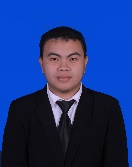 Chriestie E.J.C Montolalu (Chriestelly@unsrat.ac.id)Lahir di Tomohon, 10 Desember 1985. Pada tahun 2007 memperoleh gelar Sarjana Sains (S.Si) Matematika di Universitas Sam Ratulangi, Manado. Gelar Master Of Science (M.Sc) dari Universitas Of Queensland Australia pada tahun 2015. Menjadi pengajar tetap di Jurusan Matematika, Fakultas Matematika dan Ilmu Pengetahuan Alam Universitas Sam Ratulangi Manado.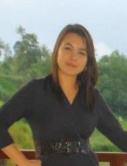 Charles E. Mongi (Charlesmongi@unsrat.ac.id)Lahir di Tondano, 04 Januari 1984. Pada tahun 2006 memperoleh gelar Sarjana Matematika di Universitas Sam Ratulangi, Manado. Melanjutkan di Institut Pertanian Bogor tahun 2011 dan mendapatkan gelar Mmagister bidang statistika pada tahun 2014. Menjadi pengajar di Jurusan Matematika, Fakultas Matematika dan Ilmu Pengetahuan Alam Universitas Sam Ratulangi Manado pada tahun 2008. 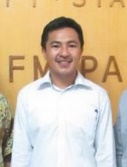 A B S T R A K	INFO ARTIKELDiterimaDiterima setelah revisiTersedia onlineA B S T R A K	Kata Kunci: DBDModel SIRBilangan Reproduksi DasarKeseimbanganKecamatanJumlah PenderitaJumlah PenderitaJumlah PenderitaJumlah PenderitaKecamatanRentan terinfeksi (S)Terinfeksi (I)Sembuh(R)MeninggalTomohon Utara29.2482929-Tomohon Timur10.8651010-Tomohon Tengah22.7272929-Tomohon Barat14.72713121Tomohon Selatan22.6784747-TOTAL100.2451281271KecamatanJumlah PenderitaJumlah PenderitaJumlah PenderitaJumlah PenderitaKecamatanRentan terinfeksi (S)Terinfeksi (I)Sembuh (R)MeninggalTomohon Utara29.9051717-Tomohon Timur10.96577-Tomohon Tengah23.2302121-Tomohon Barat14.813981Tomohon Selatan22.9961818-TOTAL101.90972711KecamatanJumlah PenderitaJumlah PenderitaJumlah PenderitaJumlah PenderitaKecamatanRentan terinfeksi (S)Terinfeksi (I)Sembuh (R)MeninggalTomohon Utara30.60522-Tomohon Timur11.081---Tomohon Tengah23.77099-Tomohon Barat14.91622-Tomohon Selatan23.32155-TOTAL103.6931818-KecamatanJumlah PendudukJumlah PendudukJumlah PendudukKecamatan201520162017Tomohon Utara29.27729.92230.607Tomohon Timur10.87510.97211.081Tomohon Tengah22.75623.25123.779Tomohon Barat14.74014.82214.918Tomohon Selatan22.72523.01423.326TOTAL100.373101.981103.711Nama dari parameterNotasiNilaiProporsi perpindahan manusia terinfeksi ke manusia sembuh0.3288330Tingkat Keefektifan, manusia terhadap nyamuk0.3750000Tingkat Keefektifan, nyamuk terhadap manusia0.7500000Rentang kehidupan manusia0.0000460Rentang kehidupan nyamuk0.0323000KecamatanNilai EigenTomohon UtaraTomohon TimurTomohon TengahTomohon BaratTomohon SelatanKecamatanNilai EigenTomohon UtaraTomohon TimurTomohon TengahTomohon BaratTomohon SelatanKecamatanNilai EigenTomohon UtaraTomohon TimurTomohon TengahTomohon BaratTomohon Selatan